What stresses you out?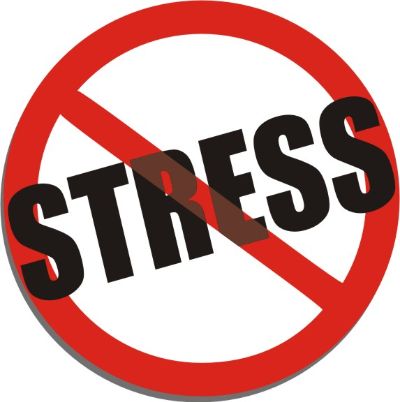 Below, list some of the things which cause you to get stressed                                  e.g. not being able to get time alone, school work, too much noise                    when you’re trying to complete school work, having to care for younger siblings…1.2.3.4. 5.6.7.8.9.10.Now think about how you react when you are stressed… do you slam doors, shout, go quiet, cry, get hot, tense up, ball your hands or toes, get easily irritated? Do you focus only on what is stressing you out or does your mind block it out?Circle of controlNow think again about the list you made of things which stress you out, think about which of those things you can control and which are out of your control and write them in the circles below.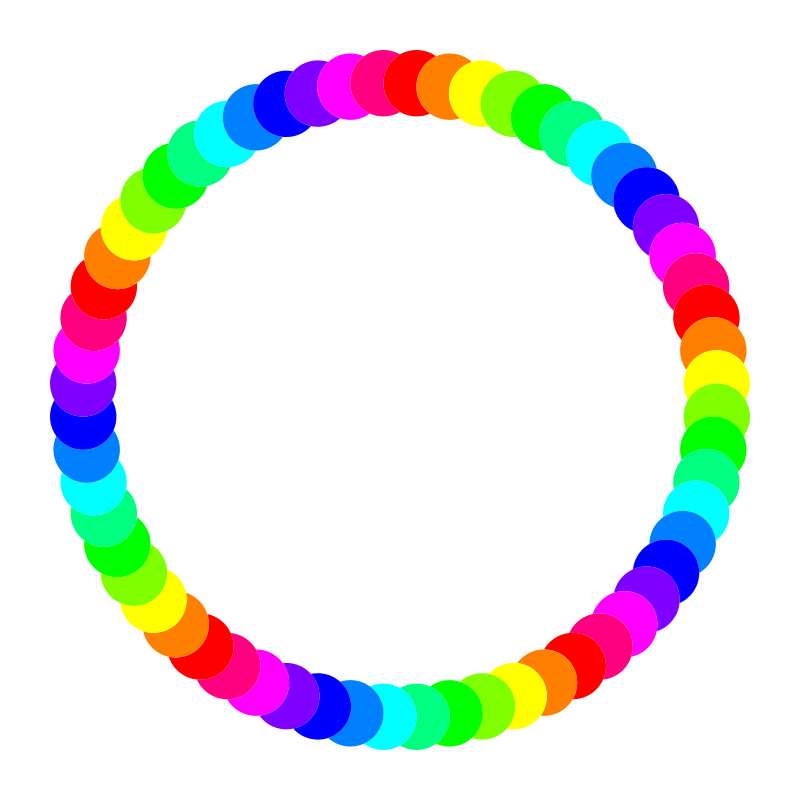 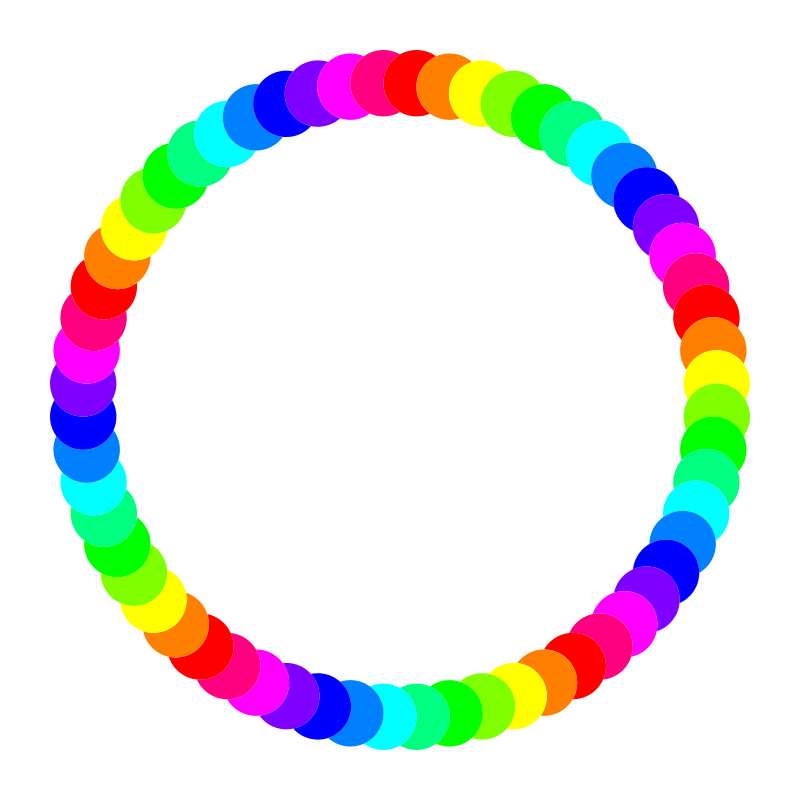 Unfortunately, we can’t change the things which are out of our control so the key is to focus on what is in your control. Think about how you can make small changes with these things to cause you less stress.Stress bucket and coping strategies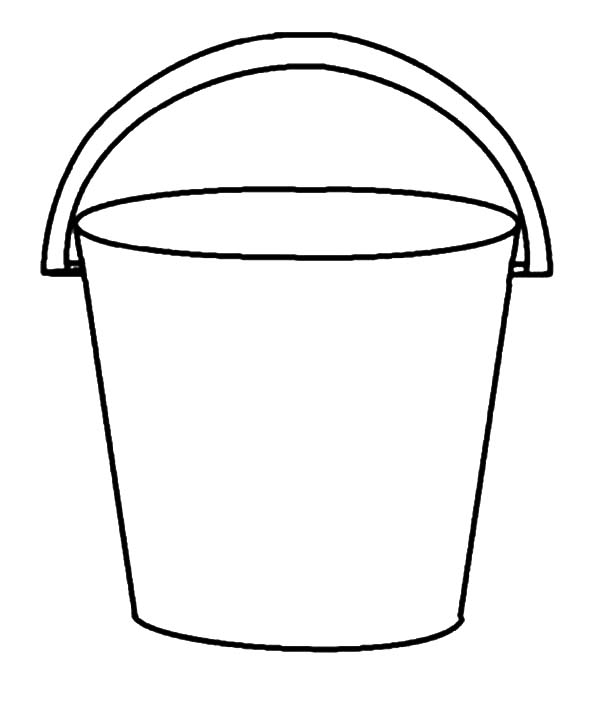 Places to get support if it gets too much: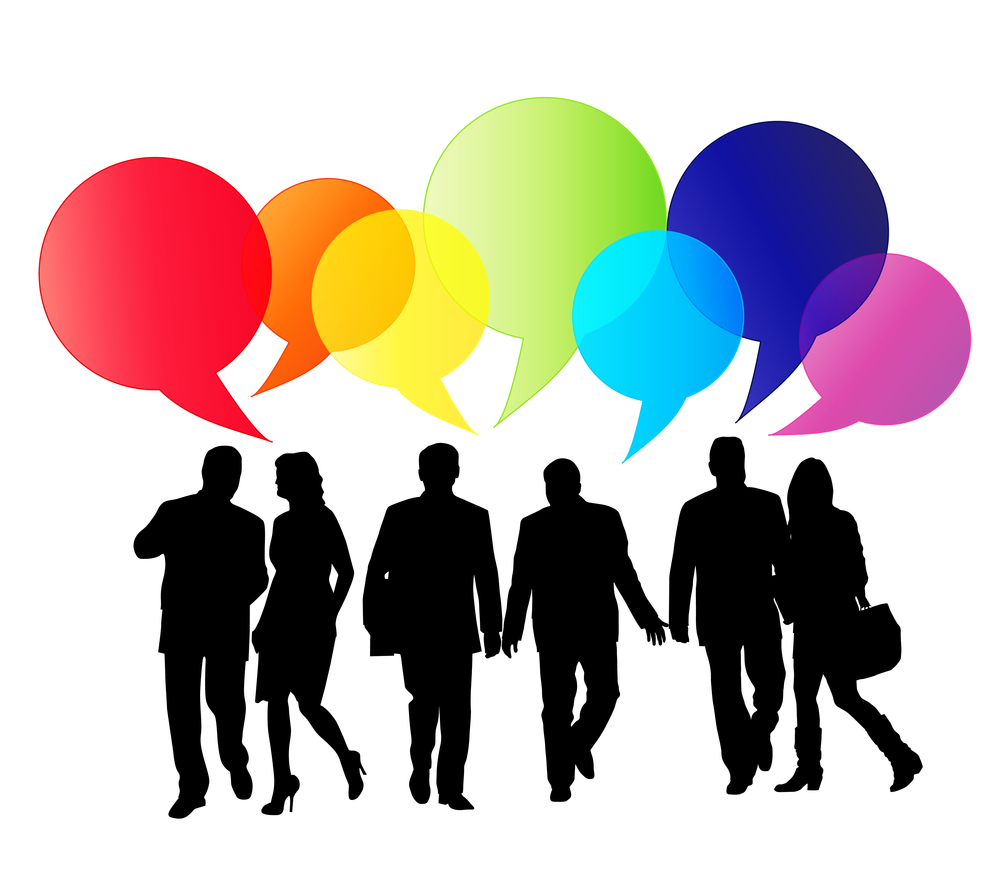 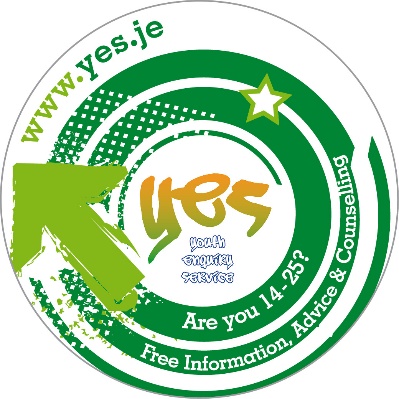 Youth Enquiry Project (YES) - free phone 0800 735 0010, by text on 07797778424 or via email yes@jys.jeBodyMindEmotionsBehaviours